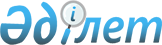 Об утверждении государственного образовательного заказа на дошкольное воспитание и обучение, размера подушевого финансирования и родительской платы по Уилскому району
					
			Утративший силу
			
			
		
					Постановление акимата Уилского района Актюбинской области от 9 декабря 2013 года № 276. Зарегистрировано Департаментом юстиции Актюбинской области 23 декабря 2013 года № 3717. Утратило силу в связи с истечением срока применения - постановлением акимата Уилского района Актюбинской области от 05 января 2015 года № 1      Сноска. Утратило силу в связи с истечением срока применения - постановлением акимата Уилского района Актюбинской области от 05.01.2015 № 1.

      В соответствии со  статьями 31 Закона Республики Казахстан от 23 января 2001 года № 148 "О местном государственном управлении и самоуправлении в Республике Казахстан", подпунктом 8-1)  пункта 4 статьи 6 Закона Республики Казахстан от 27 июля 2007 года № 319 "Об образовании",  постановлением Правительства Республики Казахстан от 28 мая 2010 года № 488 "Об утверждении программы по обеспечению детей дошкольным воспитанием и обучением "Балапан" на 2010-2020 годы" акимат района ПОСТАНОВЛЯЕТ:

      1. Утвердить государственный образовательный заказ на дошкольное воспитание и обучение, размер подушевого финансирования и родительской платы по Уилскому району согласно  приложениям 1,  2,  3 к настоящему постановлению.

      2. Контроль за исполнением настоящего постановления возложить на заместителя акима района А.Казыбаева.

      3. Настоящее постановление вводится в действие по истечении десяти календарных дней со дня его первого официального опубликования.

 Государственный образовательный заказ на дошкольное воспитание и обучение в 2013 году Размер подушевого финансирования в месяц в 2013 году Размер родительской платы на 1 воспитанника в день в 2013 году.      Примечание: Размер родительской платы на одного воспитанника в день не более 200 тенге.


					© 2012. РГП на ПХВ «Институт законодательства и правовой информации Республики Казахстан» Министерства юстиции Республики Казахстан
				
      Аким района: 

М. Абдуллин
Приложение 1 к постановлению Уилского районного акимата от 9 декабря 2013 года № 276№

Наименование местности

Количество детей размещаемых в детских дошкольных организациях за счет государственного образовательного заказа (человек)

1

село Уил

75

Итого

75

Приложение 2 к постановлению Уилского районного акимата от 9 декабря 2013 года № 276Средняя стоимость расходов на одного воспитанника (в тенге)

Дошкольные организации

Дошкольные организации

Дошкольные организации

Средняя стоимость расходов на одного воспитанника (в тенге)

детские сады (ясли-сады)

детские сады (ясли-сады)

детские сады (ясли-сады)

Средняя стоимость расходов на одного воспитанника (в тенге)

Отопление с дизельным топливом

Электрическое отопление

Электрическое отопление

Средняя стоимость расходов на одного воспитанника (в тенге)

от 1 группы до 3 групп

от 1 группы до 3 групп

от 6 групп до 7 групп

Средняя стоимость расходов на одного воспитанника (в тенге)

23598

20230

20109

Приложение 3 к постановлению Уилского районного акимата от 9 декабря 213 года № 276Размер оплаты за содержание ребенка в дошкольной организации (в тенге)

Дошкольные организации

Размер оплаты за содержание ребенка в дошкольной организации (в тенге)

детские сады (ясли - детские сады)

Размер оплаты за содержание ребенка в дошкольной организации (в тенге)

в организациях с длительностью пребывания

Размер оплаты за содержание ребенка в дошкольной организации (в тенге)

9-10, 5 час

Размер оплаты за содержание ребенка в дошкольной организации (в тенге)

200

